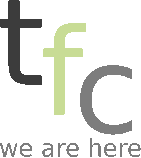 The Foxton Centre – Outreach worker (Homelessness)Person SpecificationEssential (E) and Desirable (D) RequirementsEssential (E) and Desirable (D) RequirementsEssential (E) and Desirable (D) RequirementsRequirementWhere AssessedValues:Be strongly committed to all people in society having the same opportunities as each other (E)Be strongly committed to treating people fairly and with respect no matter what their race, gender, sexual orientation, religion or ability (E)Be strongly committed to non-judgemental approaches to working with homeless and/or vulnerable people. (E)Be strongly committed to the values of the Foxton Centre as expressed in its Mission Statement. (E)Application Form/InterviewApplication Form / InterviewInterviewInterviewUnderstanding:An understanding of difficulties and problems facing homeless people including those sleeping rough and of the ways in which those issues can be overcome. (E)A working knowledge of appropriate referral pathways, housing legislation and benefits rights. (E)Understanding of  Assertive outreach Model (E)A working knowledge of the statutory and voluntary sector housing services and providers. (D)Application Form / InterviewApplication Form/InterviewInterviewQualifications:A social work or equivalent qualification would be desirable but not essential. (D)Able to work through the night and early mornings as part of a rota system.Application Form/InterviewAbility to:Advocate successfully on behalf of clients if required (E)Work successfully with vulnerable people, colleagues in a range of agencies (E)Work independently and as part of a team. (E)Keep accurate and up to date confidential records/evaluation to a high standard. (E)InterviewApplication/InterviewInterviewApplication Form/InterviewExperience: The successful candidate will have:At least one years experience of working with vulnerable and/or homeless people. (D)Experience of providing housing advice. (D)Experience of networking with service providers. (D)Application FormApplication FormApplication Form/InterviewApplication Form/InterviewGeneral:Be willing to participate in further training relevant to the post. (E)Comfortable and pro-active in working with vulnerable people. (E)ApplicationFormApplication Form